Komunikat publicznyZamawiający modyfikuje „Ogłoszenia o zamówieniu” w postępowaniu o udzielenie zamówienia publicznego na dostawę preparatów chemicznych (nr ref. ZP-19/2022)W sekcji V – pkt. 5.2 Ogłoszenia o zamówieniu o numerze 2022/BZP 00197104/01 – Zamawiający wykreśla wykluczenie z art. 109 ust. 1 pkt 6, oraz art. 109 ust. 1 pkt 9 a w zamian dodać wykluczanie z art. 109 ust. 1 pkt. 10 ustawy z dnia 11 września 2019 r. – Prawo zamówień publicznych.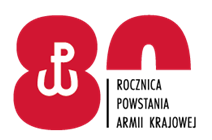 Warszawa, dnia 10.06.2022 r.